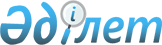 Астана қаласының мектепке дейінгі ұйымдарында мектепке дейінгі тәрбие мен оқытуға мемлекеттік білім беру тапсырысын, ата-ана төлемақысының мөлшерін бекіту туралы
					
			Күшін жойған
			
			
		
					Астана қаласы әкімдігінің 2019 жылғы 24 қаңтардағы № 107-105 қаулысы. Астана қаласының Әділет департаментінде 2019 жылғы 29 қаңтарда № 1202 болып тіркелді. Күші жойылды - Нұр-Сұлтан қаласы әкімдігінің 2021 жылғы 23 сәуірдегі № 107-1402 қаулысымен
      Ескерту. Күші жойылды - Нұр-Сұлтан қаласы әкімдігінің 23.04.2021 № 107-1402 (алғашқы ресми жарияланған күнінен кейін күнтізбелік он күн өткен соң қолданысқа енгізіледі) қаулысымен.
      "Қазақстан Республикасындағы жергілікті мемлекеттік басқару және өзін-өзі басқару туралы" 2001 жылғы 23 қаңтардағы Қазақстан Республикасы Заңының 37-бабына, "Білім туралы" 2007 жылғы 27 шілдедегі Қазақстан Республикасы Заңының 6-бабы 3-тармағының 7-1) тармақшасына және 62-бабының 6-тармағына сәйкес Астана қаласының әкімдігі ҚАУЛЫ ЕТЕДІ:
      1. Астана қаласының мектепке дейінгі ұйымдарында мектепке дейінгі тәрбие мен оқытуға мемлекеттік білім беру тапсырысы, ата-ана төлемақысының мөлшері қосымшаға сәйкес бекітілсін.
      2. "Астана қаласының Білім басқармасы" мемлекеттік мекемесінің басшысы Қазақстан Республикасының заңнамасында белгіленген тәртіпте:
      1) осы қаулының аумақтық әділет органында мемлекеттік тіркелуін;
      2) осы қаулының көшірмесін мемлекеттік тіркелген күнінен бастап күнтізбелік он күн ішінде баспа және электронды түрде қазақ және орыс тілдерінде Қазақстан Республикасы нормативтік құқықтық актілерінің эталондық бақылау банкіне ресми жариялау және енгізу үшін "Қазақстан Республикасы Әділет министрлігінің Республикалық құқықтық ақпарат орталығы" шаруашылық жүргізу құқығындағы республикалық мемлекеттік кәсіпорнына жіберуді;
      3) осы қаулы мемлекеттік тіркелген күнінен бастап күнтізбелік он күн ішінде оның көшірмесін Астана қаласының аумағында таратылатын мерзімді баспа басылымдарында ресми жариялау үшін жіберуді;
      4) осы қаулы ресми жарияланғаннан кейін Астана қаласы әкімдігінің интернет-ресурсында орналастырылуын;
      5) осы қаулы мемлекеттік тіркелгеннен кейін он жұмыс күні ішінде аумақтық әділет органына осы тармақтың 1), 2), 3) және 4) тармақшаларымен көзделген іс-шаралардың орындалуы туралы мәліметтерді ұсынуды қамтамасыз етсін. 
      3. Осы қаулының орындалуын бақылау Астана қаласы әкімінің орынбасары Е.Ә. Аманшаевқа жүктелсін.
      4. Осы қаулы алғашқы ресми жарияланған күнінен кейін күнтізбелік он күн өткен соң қолданысқа енгізіледі.  Астана қаласының мектепке дейінгі ұйымдарында мектепке дейінгі тәрбие мен оқытуға мемлекеттік білім беру тапсырысын, ата-ана төлемақысының мөлшері
					© 2012. Қазақстан Республикасы Әділет министрлігінің «Қазақстан Республикасының Заңнама және құқықтық ақпарат институты» ШЖҚ РМК
				
      Астана қаласының әкімі

Б. Сұлтанов
Астана қаласы әкімдігінің
2019 жылғы 24 қаңтардағы
№ 107-105 қаулысына
қосымша
Р/с №
Астана қаласының мектепке дейінгі ұйымдарындағы мектепке дейінгі тәрбие мен оқытуға мемлекеттік білім беру тапсырысы
Астана қаласының мектепке дейінгі ұйымдарындағы мектепке дейінгі тәрбие мен оқытуға мемлекеттік білім беру тапсырысы
Астана қаласының мектепке дейінгі ұйымдарындағы мектепке дейінгі тәрбие мен оқытуға мемлекеттік білім беру тапсырысы
Астана қаласының мектепке дейінгі ұйымдарындағы мектепке дейінгі тәрбие мен оқытуға мемлекеттік білім беру тапсырысы
Астана қаласының мектепке дейінгі ұйымдарындағы мектепке дейінгі тәрбие мен оқытуға мемлекеттік білім беру тапсырысы
Астана қаласының мектепке дейінгі ұйымдарындағы мектепке дейінгі тәрбие мен оқытуға мемлекеттік білім беру тапсырысы
Бір тәрбиеленушіге бір айға ата-ана төлемақысының мөлшері (теңге) (арнайы мектепке дейінгі ұйымдар мен түзету топтарын қоспағанда)
Бір тәрбиеленушіге бір айға ата-ана төлемақысының мөлшері (теңге) (арнайы мектепке дейінгі ұйымдар мен түзету топтарын қоспағанда)
Р/с №
Мектепке дейінгі тәрбие мен оқыту ұйымдарындағы тәрбиеленушілер саны
Мектепке дейінгі тәрбие мен оқыту ұйымдарындағы тәрбиеленушілер саны
Мектепке дейінгі тәрбие мен оқыту ұйымдарындағы тәрбиеленушілер саны
Мектепке дейінгі ұйымдарда бір тәрбиеленушіге жұмсалатын шығыстардың орташа құнының бір айдағы мөлшері (теңге)
Мектепке дейінгі ұйымдарда бір тәрбиеленушіге жұмсалатын шығыстардың орташа құнының бір айдағы мөлшері (теңге)
Мектепке дейінгі ұйымдарда бір тәрбиеленушіге жұмсалатын шығыстардың орташа құнының бір айдағы мөлшері (теңге)
Бір тәрбиеленушіге бір айға ата-ана төлемақысының мөлшері (теңге) (арнайы мектепке дейінгі ұйымдар мен түзету топтарын қоспағанда)
Бір тәрбиеленушіге бір айға ата-ана төлемақысының мөлшері (теңге) (арнайы мектепке дейінгі ұйымдар мен түзету топтарын қоспағанда)
Р/с №
Мемлекеттік мектепке дейінгі ұйым
Жеке мектепке дейінгі ұйым
Мемлекеттік мектепке дейінгі ұйым жанындағы мектепке дейінгі шағын орталық
Мектепке дейінгі ұйымдағы жалпы дамыту топтары
Мектепке дейінгі ұйымдағы түзету топтары
Мемлекеттік мектепке дейінгі ұйым жанындағы мектепке дейінгі шағын орталық
Мемлекеттік мектепке дейінгі ұйым
Жеке мектепке дейінгі ұйым
1.
21683
18000
4624
27237
58585
14384
16800
20800